Témoignage d’Eric Belmont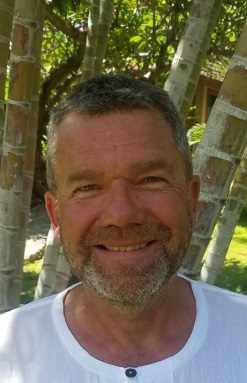 Le 25 juin 2004, mon fils Maxime, alors âgé de 16 ans, se donnait la mort, sans qu’aucun signe préalable m’ait permis d’anticiper ou même d’envisager cette catastrophe.Son départ m’a engagé sur un long parcours de deuil, parsemé de larmes, de questions sans réponses, mais aussi d’opportunités de changements profonds.En août 2005, j’ai pris la décision de vivre; la tentation était alors pour moi de «mettre le clignotant» pour sortir de la souffrance. C’était la première fois que je m’engageais par moi-même à vivre, en redéfinissant précisément les raisons de ce choix :  être  un  père  vivant pour Théo et  Lucile,  mes  deux  autres  enfants,  mais  également  reconstruire  ma  vie sur l’essentiel (mes valeurs, mes aspirations profondes,…).À cette époque, mes nuits étaient épuisantes, peuplées de cauchemars et d’une activité onirique active. Un de  ces nombreux rêves « parlants »  m’a orienté vers cette décision  de vie : je me trouvais nu et debout sur les ruines d’un village totalement détruit par un bombardement. Un désir pressant de reconstruire le village, différemment, avec de larges avenues et une configuration originale des maisons, m’a réveillé dans un  sentiment d’urgence.« Un seul être vous manque et tout est dépeuplé »(poème de  Lamartine), résume assez bien l’état de manque et de vide existentiel  que  génère  ce  type de traumatisme. J’ai traversé cet état pendant plusieurs années, dont 18 mois  d’arrêt pour dépression profonde, puis 10 ans plus tard un épuisement psychique de plus de deux ans... J’ai survécu à cette descente dans la vallée du désespoir par une randonnée de trois mois sur le chemin de St Jacques de Compostelle, par un déménagement au cœur de la nature, par un accompagnement approprié.Je me compare souvent à un arbre qui a pris la foudre, dont le tronc interne est en grande partie calciné mais dont la force vitale a mobilisé la repousse  des  surgeons autour de ce tronc sans vie.Décider de vivre était d’une certaine façon accepter de parcourir ce long chemin  de  deuil, peuplé d’émotions, de paroles partagées, de soins thérapeutiques, de souffrance    et d’humanité. C’était également accepter que rien n’allait plus être comme avant, avoir le courage d’accompagner tous les changements profonds que cette épreuve allait générer.J’ai appris à ce moment-là que la meilleure façon de survivre à un tsunami était de ne pas résister à la vague mais plutôt de l’accompagner en nageant de façon souple le plus près possible de la surface.La ressource et le poids de l’environnementJe n’ai pas fait ce chemin tout seul. Ma famille proche, quelques amis (pas ceux que j’aurais imaginé) m’ont  manifesté leur soutien et leur amitié. J’ai pourtant expérimenté un sentiment de grande solitude pendant ces nombreuses années. Nombreux amis très proches au moment du départ de Maxime ont disparu au moment du divorce de notre couple : « on ne quitte pas une femme qui vient de perdre un de ses enfants », « tu ne peux faire cela à tes autres enfants », « Maxime n’aurait jamais voulu cela », etc… La souffrance d’Agnès, la maman de nos trois enfants, était immense, viscérale, redoutable pour moi car non cumulable avec la mienne (c’était « trop »). La question de ma responsabilité quant à la mort de Maxime, qu’elle posait de façon récurrente, m’enfonçait peu à peu dans une culpabilité mortifère. J’y résistais de toutes mes forces restantes. Les fissures de notre couple sont devenues abimes, malgré nous, malgré le besoin presque vital de soutien que nous avions l’un de l’autre. J’ai alors pris la décision de mettre de la distance avec ma compagne, puis cette distance est devenue rupture définitive.Théo, mon fils aîné, a pris en charge sa sœur Lucile aux heures où ses parents tanguaient; j’éprouve admiration et grande reconnaissance à son égard. Lucile, trop jeune au moment de la mort de son frère puis du divorce, s’est mise en « Arrêt sur image » pendant plusieurs années et vis aujourd’hui un « deuil différé » délicat. Etre le témoin impuissant de la souffrance de mes autres enfants et de ma compagne est certainement ce qui a été le plus difficile. Assumer de plus la responsabilité de  la rupture du couple et de la reconfiguration familiale a fortement altéré la traversée des étapes de colère et de deuil, que je vais décrire plus loin.J’ai été aussi confronté sur ce chemin de deuil à l’impuissance voire aux grandes maladresses de mon environnement pourtant si bienveillant : un ami m’a dit un jour : « Mon beau-frère a traversé la même épreuve que toi …il ne s’en est jamais remis  ».  Combien de fois ai-je entendu : « Si je vivais la même chose que toi, j’en mourrais ».Ma difficulté s’est accrue lorsque mes proches, figés par leur impuissance et leur propre douleur, ont fait preuve de ces mêmes maladresses. Mon entourage amical et social, tout aussi sidéré par la situation, attendait paradoxalement de moi que je les console, voire que je les accompagne sur l’impact émotionnel lié à… la mort de Maxime.J’ai tout aussi souvent entendu : « tu dois faire ton deuil ». Cette affirmation apparemment pleine de bon sens, empreinte le plus souvent d’une intention bienveillante, masquait surtout une impuissance à m’accompagner de façon ajustée, renforçant ainsi ma sensation d’être inconsolable et seul. Cette solitude a cependant été bénéfique dans le sens où elle m’a obligé à mobiliser mes propres ressources pour me relever.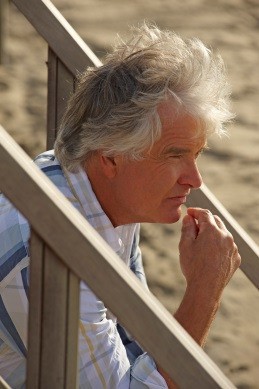 En 2004, j’étais au cœur de ma formation de coach. Mes enseignants ainsi que mon groupe de pairs (groupe de travail entre étudiants-coachs) ont modélisé ce qu’est une attitude ajustée et pertinente dans un soutien de  traumatisme  émotionnel : une écoute attentive et silencieuse, sans commentaires sur l’événement lui-même, une attitude empathique mais en même temps suffisamment distante pour que je puisse m’entendre parler et me voir souffrir dans leurs yeux (vital pour ne pas devenir fou), des gestes mesurés et discrets. Et surtout des questions pertinentes : de quoi as-tu besoin maintenant ? Peux-tu satisfaire ce besoin rapidement ?Une amie, psychologue atypique, a également assumé de façon continue le rôle de sentinelle inconditionnelle pendant toutes ces années. En novembre 2004, elle a su me passer un des plus beaux savons de ma vie et me donner ainsi la permission d’arrêter de faire le sauveteur de toute ma famille et de mon environnement pour enfin craquer et prendre soin de moi. Elle m’a fait réaliser que ma principale  ressource  était  la  marche à pied et m’a convaincu de partir faire la marche de Compostelle (avril à juin 2005).J’ai également participé avec ma famille à des  regroupements  de  personnes  endeuillées. La pédagogie, identique à celle employée par les  alcooliques  anonymes, était pour moi  trop « pathologisante ». En effet, les animateurs nous invitaient à chaque séance à raconter à nouveau l’événement traumatique, ce qui de mon point de  vue, réactivait  la douleur au lieu de la soulager.Une expérience de thérapie familiale systémique a davantage soutenu notre reconfiguration familiale.Les étapes du deuil, comme je les ai traversées :La tentation serait de croire que ces étapes se succèdent alors qu’elles sont émotionnellement et psychologiquement toutes imbriquées  les  unes aux autres, comme des poupées russes, dont chacun a une alchimie propre.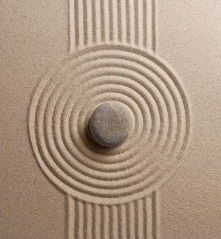 La première est la sidération : « scotché au mur », le temps que le  cerveau et le corps  mettent en  place un système de survie, en dissociant     le cerveau gauche, qui analyse et agit, du cerveau droit, qui hurle des émotions insoutenables. La sidération agit comme un pansement psychique, en évitant le contact direct à la souffrance. Elle est indispensable à la survie immédiate qui suit le traumatisme. Je me souviens des cris intérieurs : « Non, ce n’est pas vrai, je ne veux pas,…. » et une autre partie de moi qui organise froidement les obsèques de Maxime.Une autre façon de survivre à l’inacceptable est d’agir comme s’il ne s’était rien passé, en préservant les rituels du quotidien (mettre les cinq assiettes à table, appeler Maxime à venir à table,…). Le déni donne le temps d’intégrer l’information du changement en maintenant les équilibres anciens.La colère (contre moi, contre Maxime, contre la vie) est une formidable opportunité de liquéfier l’énergie bloquée par le choc émotionnel du deuil, sous réserve que  cette  énergie ne se retourne pas contre les autres ou contre soi-même. J’ai écrit une « lettre à Dieu » où s’exprime ma fureur contre mes anciennes croyances, contre l’abandon de mes amis les plus proches, contre le mal que Maxime faisait à son frère et à sa sœur, contre le carnage de ma vie,…Je n’ai relu cette lettre qu’une fois, tellement elle est chargée d’énergie rouge.  La peur de ne plus arriver à vivre, de sombrer dans la mort de Maxime, de voir mes proches souffrir pouvait invalider tous mes mouvements vers la vie. Cette émotion n’est que l’écume de la terreur que génère ce deuil.  Cette  terreur  est  telle  qu’elle  ne peut accéder au conscient, l’inconscient la transformant en la cristallisant dans le corps par des pathologies chroniques (j’ai traversé beaucoup de maladies qui m’ont invalidé : maladie de Lyme, mononucléose, Toxoplasmose,…). C’est tout le rapport que l’on entretient avec sa vie, avec sa mort, avec le sens de son existence, qui est ainsi réinterrogé brutalement.Les images et les pensées peuvent tourner en boucle en puisant dans le reste d’énergie vitale; le mental joue son rôle de paravent afin d’éviter le contact direct avec les  émotions trop douloureuses mais, poussée à l’excès, la rumination peut générer une trop forte culpabilité.La culpabilité est l’étape du deuil la plus dangereuse car elle est mortifère. Les phrases commencent toujours par : «  si  j’avais….  alors  il  ne  serait  pas…».  Cette  étape  est d’autant plus dangereuse qu’elle nous responsabilise du départ de l’autre, dans une paradoxale pulsion de toute puissance que nous mobilisons… pour reprendre vie. Cette étape a été la plus difficile à traverser car je n’avais aucune explication rationnelle à la mort de Maxime. Dans ce vide rationnel, mon mental a élaboré beaucoup de raisons potentielles, dont beaucoup étaient culpabilisantes. Mon entourage (malgré lui) a plutôt renforcé cette culpabilité au lieu de m’en soulager. L’accès à la tristesse n’a été possible qu’après avoir traversé les étapes précédentes. Elle est nourrie par le manque de l’autre, par la frustration de ne plus pouvoir l’aimer ni l’accompagner comme avant… J’ai enfin pu vivre la tristesse, comme la liquéfaction de mes émotions, comme une porte d’entrée à la consolation. Je l’ai vécu dans ma grotte intérieure, sans la vivre avec les autres personnes impactées par la mort de Maxime.La tristesse récurrente, associée à la perte  progressive d’énergie, peut se  transformer    en mélancolie chronique et glisser peu à peu vers la dépression, très épuisantes énergétiquement.La dépression, comme son nom l’indique, est l’étape où l’on atteint le fond de soi- même, de sa douleur, de l’altération du sens de sa vie. Elle est certainement l’étape la plus douloureuse psychiquement et même physiquement. Elle intervient malheureusement au moment où le soutien familial et social s’atténue (entre six et huit mois après l’événement traumatique).Une étape qui traverse l’ensemble du processus de deuil est le marchandage. J’ai souvent inconsciemment marchandé avec les étapes inconfortables voire douloureuses du deuil ou encore négocié des réparations symboliques. Je me suis  par  exemple  surpris à jouer au loto (pratique encore inconnue pour moi jusque-là), comme si la vie devait me rendre matériellement une compensation à la perte de mon fils. Le marchandage peut également se camoufler derrière des raisons métaphysiques, en dorant le passé, en recherchant des responsables / causes externes à la perte de l’être cher (les mauvaises fréquentations, la musique hard, la pornographie...), etc.La vacuité suit souvent l’étape dépressive. Elle est ce temps de latence dans lequel la souffrance est toujours là mais maîtrisée (je sais à présent affronter ma souffrance, le sens de ma vie est vaporeux mais le contact avec la vie est rétabli – contact avec la nature, relations humaines, sport, culture...). C’est une sorte de silence intérieur, un sentiment de vide qui suit le trop plein des émotions traversées, des changements brutaux déjà intégrés. C’est dans ce vide, cette vacuité, que ce qui a été mis en terre et labouré pendant ce chemin de deuil peut  mystérieusement germer en quelque chose de différent,  de profondément nouveau.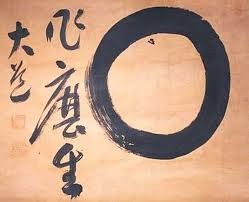 La vacuité est très inconfortable car on se remet à vivre comme un zombie, sans sens, sans orientation, avec le sentiment qu’elle va durer toujours…Les médecins et l’entourage la confondent très souvent avec la dépression alors qu’elle est un état de latence très désagréable qui n’a rien à voir avec la dépression et qui ne se soigne pas avec des antidépresseurs.Au cœur de cette vacuité, de cette distanciation, émerge peu à peu un autre  sens  de  l’épreuve, non plus seulement la regarder comme une abomination innommable mais comme une opportunité de croissance, de vie… Ce recadrage de sens a le mérite de restaurer l’énergie vitale et de recréer une dynamique interne, enfin.À mon avis, l’acceptation n’est possible qu’à ce moment du parcours. L’environnement aimerait souvent qu’elle intervienne plus rapidement mais elle  nécessite  de  traverser  les étapes précédentes et demande donc beaucoup de  temps.  Neurologiquement  parlant, il faut entre trois et sept ans pour que l’information de la rupture d’attachement soit intégrée par le système nerveux et le corps.Après avoir maturé mon propre chemin de deuil, la (re)décision de vivre, dont je témoignais plus haut, est un acte fondateur qui peut surprendre l’environnement. Cet acte me permet de choisir d’intégrer cet événement à mon histoire, de décider de ne pas en être « victime », de considérer la vie comme pleine de sens,  même  si  je  n’ai  pas  encore  retrouvé un sens à ma propre vie. Viktor Frankl,  en  particulier  dans  son  livre  «  nos raisons de vivre », a été pour moi une aide inestimable.Il est souvent long le chemin pour accéder à un véritable pardon du cœur (et non mental) qui concerne celui qui est parti, moi-même, l’environnement, la vie et ses référents. Il peut se faire mystérieusement, dans le secret de mon inconscient, pour constater un matin que j’ai profondément pardonné. Le pardon peut se vivre aussi par un acte ritualisé qui marque une décision intérieure.Je trouve à présent un nouveau sens de l’épreuve traversée et une nouvelle dynamique de vie qui en découle. C’est le cadeau caché. En ce qui me concerne, écrire aujourd’hui ce témoignage en est le signe tangible. Ma spécificité d’accompagnant s’oriente actuellement vers l’accompagnement du deuil, enrichi que je suis de l’épreuve traversée, lucide sur mes blessures cicatrisées mais encore douloureuses. Une relecture paisible et ajustée de l’épreuve, du chemin parcouru, du sens que l’on en fait, marque la sortie du processus de deuil, même si la blessure est inscrite pour la vie dans la chair et le psychisme.J’ai retrouvé dans  un texte biblique, le psaume 23 : « si je traverse les ravins  de la mort, je ne crains aucun  mal…la  grâce  et  le  bonheur  m’accompagnent  tous  les  jours  de  ma  vie ». Je peux témoigner aujourd’hui, quinze  ans  après  la  grande  épreuve,  que  je  ne  me suis jamais senti  aussi vivant ; blessé et cabossé, certes, mais VIVANT. Je  suis réintégré  dans le grand courant de la vie, en alliance de vie  profonde, avec la nature, les autres, et  les nouveaux événements de ma vie, qu’ils soient agréables ou non.J’ai traversé ces différentes étapes en puisant dans une énergie qui, avec le temps, était de plus en plus difficile à mobiliser.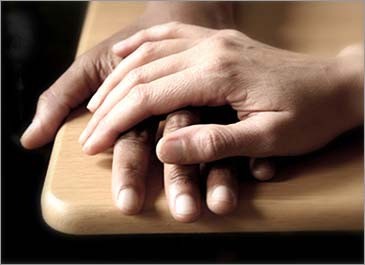 J’ai beaucoup lu, échangé, médité, pleuré. Je me suis surtout appuyé sur des personnes ressources dont des thérapeutes éclairés et ajustés.Ces approches, outils, pédagogies, qui permettent d’atténuer la souffrance sans altérer les étapes de deuil… ont été les étais qui m’ont permis de ne pas m’écrouler pendant ce temps de reconstruction.Mon parcours de deuil a ainsi été pour moi un chemin de vie et non un chemin  mortifère. L’épreuve, à la relecture, a été un formidable voyage pour aller vers moi- même et ainsi advenir à moi-même. Mais comme tous les chemins qui exaltent notre humanité, il est aride, sinueux, long et parfois redoutable.François Varillon écrivait : « le combat est ontologique, il fait partie de la condition humaine, mais non la souffrance ». Le deuil est un combat avec soi-même, avec la situation traumatique, avec son environnement, avec ses propres valeurs et croyances  sur la vie, la mort,…La souffrance liée à la perte d’attachement doit être reconnue et soulagée. C’est le sens que j’ai mis à ma propre recherche.Mes chemins thérapeutiques :La grille des Questions de l’ELFE développée par David Servan Schreiber (dont son livre « Guérir » rend compte) a été déterminante. Elle  m’a  permis  d’identifier  mes Emotions ce qui était le plus Lourd pour moi (la douleur de mes autres enfants), les ressources que je pouvais mobiliser pour me relever (ou comment je parvenais à Faire Face)…Ma formation de thérapeute EFT (Emotional Freedom Technics : techniques de libération émotionnelle) m’a permis de diminuer de façon significative l’intensité du stress traumatique et donc d’atténuer la souffrance qu’il génère, et ainsi libérer de l’énergie pour traverser le deuil.La technique EFT m’a permis de traiter l’ensemble des blocages énergétiques corporels qui entretenaient les nœuds psychologiques : rumination, culpabilité, colère négative,…L’Holoénergie, développée par le Dr Léonard Laskow (« Guérir par l’Amour ») a été un baume sur mes plaies intérieures  :  ces  techniques  très  simples  et  très  complémentaires de l’EFT m’ont permis de  soigner  et  accompagner  les  champs  bioénergétique,  émotionnel, mental, intuitif, qui  ont  pu  être  altérés  par  le  traumatisme.  L’utilisation  de la méditation, de la respiration et de l’intention  reprennent  les  travaux  issus  de  la physique quantique et des neurosciences. Très puissant!La logothérapie, créée par Viktor Frankl, est une approche juste et nécessaire.  Elle  permet de travailler sur la crise  du  sens  que  génère  le  deuil,  se  traduisant  souvent  par un sentiment, très douloureux psychiquement, de « vide existentiel ». Je suis un être en  quête de sens. Même si ma vie n’a plus de sens pour moi, la vie a un sens… Frankl m’a accompagné à sa façon vers mes cadeaux cachés.Par l’ensemble de ces approches et outils, j’ai expérimenté la puissance de guérison de mes blessures les plus profondes. 